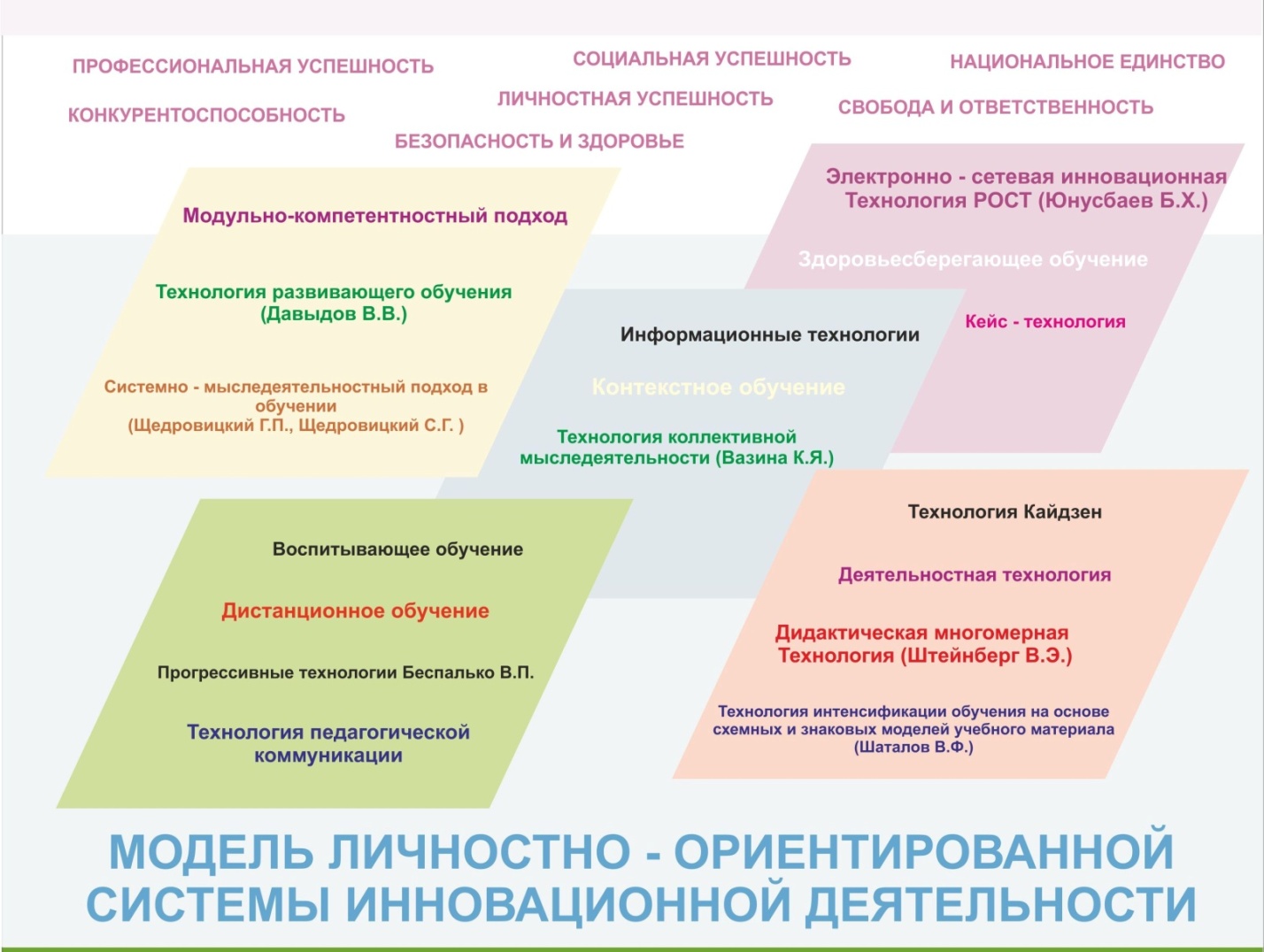 Педагогические кадры - участие в инновационной и экспериментальной деятельности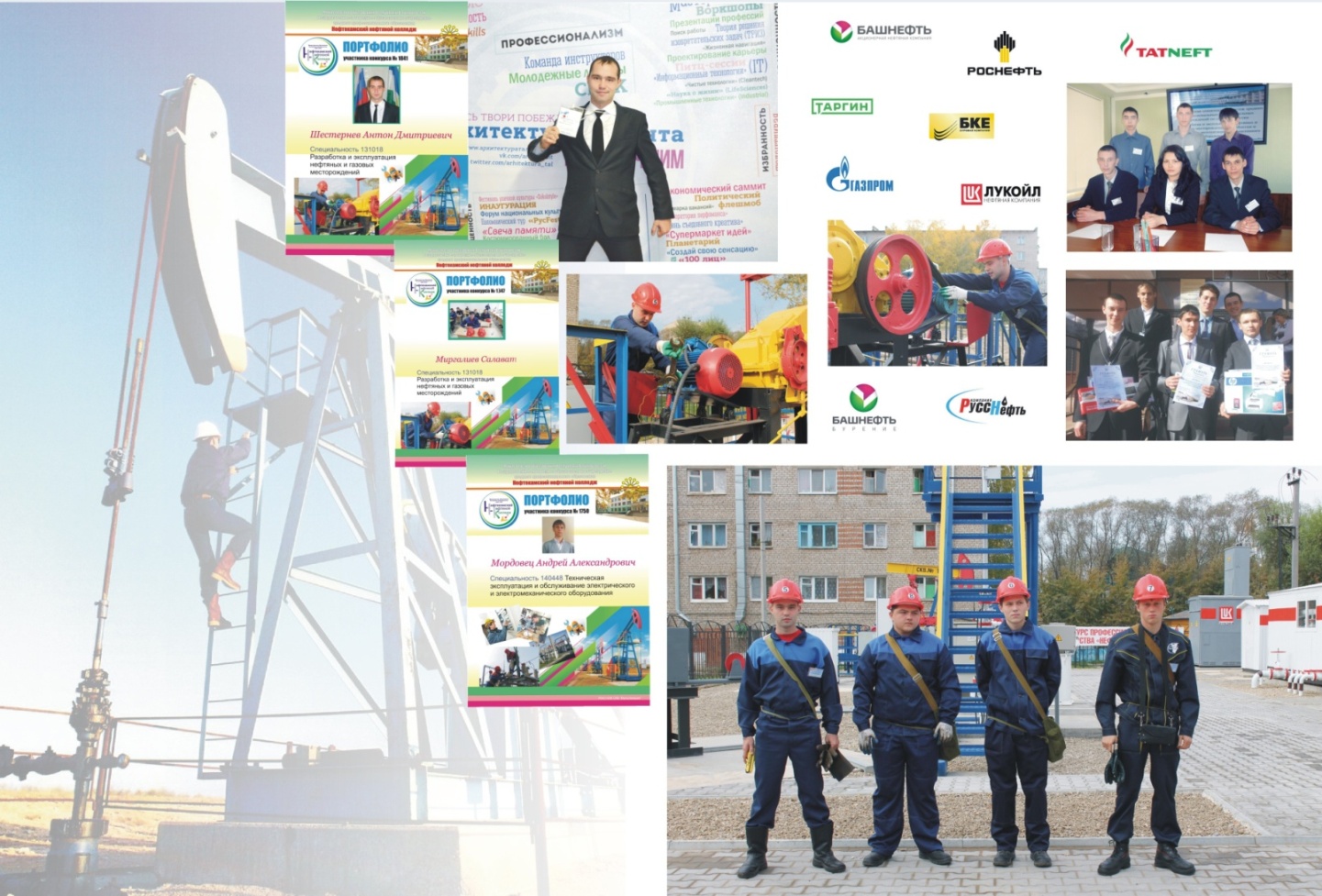 